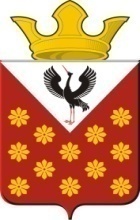 Свердловская областьБайкаловский районПостановление главы муниципального образованияКраснополянское сельское поселениеот 22 января  2018 года  № 7О своевременной подготовке и организованному проведению работ по безаварийному пропуску весенних паводковых вод в 2018 году.    В целях своевременной подготовки и организованного проведения работ по безаварийному пропуску весенних паводковых вод в 2018 году  ПОСТАНОВЛЯЮ:Утвердить план по безаварийному пропуску весенних паводковых вод в 2018 году     (прилагается) Утвердить состав  противопаводковой  комиссии Краснополянского сельского поселения на 2018 год:  Председатель комиссии:  Федотова Л.А. – глава МО Краснополянское сельское поселение.           Члены комиссии:Вершинин Н.Б. – исполнительный директор ООО Агрофирмы «Восточная» (по согласованию);Мясникова Т.В. – директор Еланского п/о (по согласованию);Вялков А.Е. – начальник ПЧ 12/2 (по согласованию);Губина А.С. – специалист Еланской территории;Прытков  Д.Н. –Ст.  УУП МО МВД России «Байкаловский» (по согласованию);Глава  Краснополянского сельского поселения:                                               Л.А. Федотова                                       П Л А Н  мероприятиях по подготовке к безаварийному пропуску весеннего половодья и дождевых паводков в 2018 году.МО Краснополянское сельское поселениеМО Краснополянское сельское поселениеМО Краснополянское сельское поселение1.Постановление  главы муниципального образования о своевременной подготовке и организованному проведению работ по безаварийному пропуску весенних паводковых вод в 2018 году.Постановление № 7 от 22 января 2018 года.2.План мероприятий по организации безаварийного пропуска весеннего половодья, дождевых паводков в 2018 году. Разработан и утвержден от 22.01.2018 г. за № 73.Проведение заседания КЧС. дата проведения 08.02.2018 года. Ответственный: главный специалист по ГО и ЧС Байкаловского МР Кузеванов С.А.4.Организация завоза в отрезаемые (подтапливаемые) населённые пункты необходимого запаса продовольственных и промышленных товаров первой необходимости.   В д. Яр во время половодья (около 2-х месяцев) необходимые запасы продовольственных и промышленных товаров первой необходимости будут завозиться каждый вторник на лодке. Ответственный: директор Еланского п/о Мясникова Т.В.5.Организация комплекса мер по лекарственному и санитарно-хозяйственному обеспечению населения в отрезаемых (подтапливаемых) населённых пунктах.Снабжение населения медикаментами во время разлива будет осуществляться фельдшером Еланской ОВП. Ответственный:  врач ОВП Кайгородова Н.Ф.6.Составление списков семей, проживающих в зоне возможных затоплений.В д. Яр две улицы Береговая и Восточная. Фактически проживает на 22.01.2018 года 18 человек. Детей нет. Лежачих больных нет. Список составлен.7.Пункты временного размещения эвакуируемого населения. Пункт временного размещения населения (ПВР) на случай ЧС готов и находится в ДК с. Елань по ул. Советская, 27. Вместимость ПВР 400 (четыреста) человек.  Ответственный: директор ДК Пелевина С.Е.8.Организация лодочных и паромных переправ.Планируется одна лодочная переправа на моторной лодке «Wyatboat - 430». Лодка новая. Запланированная сумма 184 367 рублей.9.Очистка подмостовых пространств и водопропускных труб от снега, наледи и мусора.Санитарная очистка и уборка затапливаемых территорий.Март – АпрельОтветственный: зам. главы МО Краснополянского сельского поселения Снигирёв А.Н. 10.Опиливание льда возле мостов на р. Ница.Март – Апрель Ответственный: зам. главы МО Краснополянского сельского поселения  Снигирёв А.Н.На опиливание  моста через реку Ница в с. Елань  запланировано в 2018 году 51 660  рублей.  11.Информация об обследовании гидротехнических сооружений на территории муниципального образования.На территории находятся две ГТС: в с. Шадринка и в с. Краснополянское. Последние обследования 19.07.2017 года. ГТС застрахованы. Страховые полюса № 0101482681 и 0101482682 от 20.12.2017 года. На опиливание льда у ГТС запланировано в 2018 году 35 173 рублей.